							Заявитель: ИП Ситникова А.В.							------------------------------------------------------------							356146, Ставропольский край, г. Изобильный,							ул. Киевская, дом 10, кв. 33Организатор торгов: Министерство природных ресурсов и охраны окружающей среды Республики Калмыкия							------------------------------------------------------------							358000, г. Элиста, ул. Н. Очирова, 15УВЕДОМЛЕНИЕ № 08/144402.07.2013г.											     г. Элиста	В Управление Федеральной антимонопольной службы по Республике Калмыкия 02.07.2013г. поступила жалоба индивидуального предпринимателя Ситниковой А.В. на действия организатора торгов – Министерство природных ресурсов и охраны окружающей среды Республики Калмыкия при проведении аукциона на право заключения охотхозяйственного соглашения на участок территории, расположенный в Яшалтинском районе, Республики Калмыкия, площадью 7500 га.	Согласно жалобе заявителя следует «Размещенный на сайте приказ министерства природных ресурсов и охраны окружающей среды Республики Калмыкия от 24.05.2013г. не содержит регистрационного номера. Соответственно все 6 приложений к приказу, содержащих информацию о порядке предоставления аукциона, не имеют ссылки на исходный документ.Пункт 8, раздела 2, Порядка проведения аукциона на право заключения охотхозяйственных соглашений на территории Республики Калмыкия, содержит требование о предоставлении заявителями выписки из ЕГРИП, что противоречит п. 10 ст. 28 Федерального закона от 24.07.2009г. № 209-ФЗ.В пункте 16, документации об аукционе указано, что «протокол приема заявок на участие в аукционе подписывается организатором аукциона в лице руководителя Департамента…», которого в Республике Калмыкия не существует.Установленный пунктом 18, размер задатка в сумме 114510 рублей противоречит пункту 3 приказа Минприроды Республики Калмыкия от 24.05.2013г., которым размер задатка определен 0 (ноль) рублей и не находит отражения в последующих документах, что служит поводом для домыслов, вносить или не вносить эти средства заявителю до начала аукциона.Установленные приказом и последующими документами даты окончания приема заявок, вскрытия конвертов и даты проведения аукциона, противоречат пункту 11, ст.28 Федерального закона от 24.07.2009г. № 209-ФЗ, так как заседание аукционной комиссии и вскрытие конвертов проводится 01 июля, а 02 июля в 10 часов 00 минут начало аукциона, что не дает возможности своевременного оповещения заявителей о результатах рассмотрения заявок аукционной комиссией».	На основании изложенного заявитель просит отменить проведение указанного аукциона, в связи с грубыми нарушениями процедуры проведения.В соответствии с частью 11 статьи 18.1 Федерального закона «О защите конкуренции» Управление Федеральной антимонопольной службы по Республике КалмыкияОПРЕДЕЛИЛОНазначить рассмотрение жалобы по существу на 10.07.2013г. в 14 часов 00 минут по адресу Республика Калмыкия, г. Элиста, ул. Лермонтова, 4. В соответствии с частью 12 статьи 18.1 Федерального закона «О защите конкуренции» «Организатор торгов, оператор электронной площадки, конкурсная или аукционная комиссия, действия (бездействия) которых обжалуются, в течение одного рабочего дня с момента получения уведомления обязаны известить лиц, подавших заявки на участие в торгах, о факте поступления жалобы, ее содержании, месте и времени ее рассмотрения».	В соответствии с частью 13 статьи 18.1 Федерального закона "О защите конкуренции" «Организатор торгов, оператор электронной площадки, конкурсная или аукционная комиссия, заявитель, а также лица, подавшие заявки на участие в торгах, вправе направить в антимонопольный орган возражения на жалобу или дополнения к ней и участвовать в рассмотрении лично или через своих представителей. Возражение на жалобу направляется в антимонопольный орган не позднее чем за два рабочих дня до дня рассмотрения жалобы».2. В соответствии с частью 15 статьи 18.1 Федерального закона «О защите конкуренции» Организатор торгов (Министерство природных ресурсов и охраны окружающей среды Республики Калмыкия), действия (бездействие) которого обжалуются, обязан представить на рассмотрение жалобы по существу надлежащим образом заверенные копии извещения о торгах, документацию о торгах, изменения, внесенные в аукционную документацию, заявки на участие в аукционе со всеми приложениями, журнал приема заявок на участие в аукционе, все протоколы, принятые в ходе торгов, рассмотрения  заявок на участие в аукционе, аудио-, видеозаписи и иные документы и сведения, составленные в ходе организации и проведения торгов, в том числе документ (постановление, распоряжение, иной акт) о создании комиссии по проведению аукциона, положение о такой комиссии, письменные объяснения по факту, послужившему основанием для подачи указанной жалобы (в случае, если представить информацию невозможно, в сопроводительном письме необходимо указать причины).	Кроме того, необходимо также представить сведения о поступлении задатков на лицевой счет организатора торгов (с приложением подтверждающих документов).В соответствии с частью 11 статьи 18.1 Федерального закона «О защите конкуренции» Управление Федеральной антимонопольной службы по Республике Калмыки приостанавливает торги в части заключения соглашения до рассмотрения жалобы по существу.Министерство природных ресурсов и охраны окружающей среды Республики Калмыкия не вправе заключить соглашение до рассмотрения жалобы по существу. Срок, установленный для заключения соглашения, подлежит продлению на срок рассмотрения жалобы по существу.	Иные права и обязанности сторон регламентированы статьей 18.1 Федерального закона «О защите конкуренции».Руководитель										Сангаджиева М.В.Примечание: при предоставлении информации (документов, материалов) просим направить сопроводительное письмо с обоснованием по каждому представленному документу (информации, материалу).В том, случае, если запрашиваемую информацию (документы, материалы) лицо не может представить, то в сопроводительном письме необходимо указать причины, по которым они не могут быть представлены.В соответствии с частью 5 статьи 19.8 Кодекса об административных правонарушения Российской Федерации «Непредставление в федеральный антимонопольный орган, его территориальный орган сведений (информации), предусмотренных антимонопольным законодательством Российской Федерации, в том числе непредставление сведений (информации) по требованию указанных органов, за исключением случаев, предусмотренных частями 3 и 4 настоящей статьи, а равно представление в федеральный антимонопольный орган, его территориальный орган заведомо недостоверных сведений (информации) -влечет наложение административного штрафа на граждан в размере от одной тысячи пятисот до двух тысяч пятисот рублей; на должностных лиц - от десяти тысяч до пятнадцати тысяч рублей; на юридических лиц - от трехсот тысяч до пятисот тысяч рублей».ФЕДЕРАЛЬНАЯАНТИМОНОПОЛЬНАЯ СЛУЖБАУПРАВЛЕНИЕФедеральной антимонопольной службыпо Республике Калмыкияул. Ленина, д.255 «а», г. Элиста, 358000тел./факс.:(84722) 4-13-33e-mail: to08@fas.gov.ru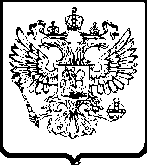 ФЕДЕРАЛЬНАНТИМОНОПОЛЬН ЦЕРГЛЛТФедеральн антимонопольн цергллтинХальмг ТаңhчарҮҮЛДДГ ЗАЛЛТЛенина.уульнц, 255-«а» гер, Элст балhсн, 358000тел/факс: (84722) 4-13-33e-mail: to08@fas.gov.ru